Internal Affairs Committee Minutes 3/9/19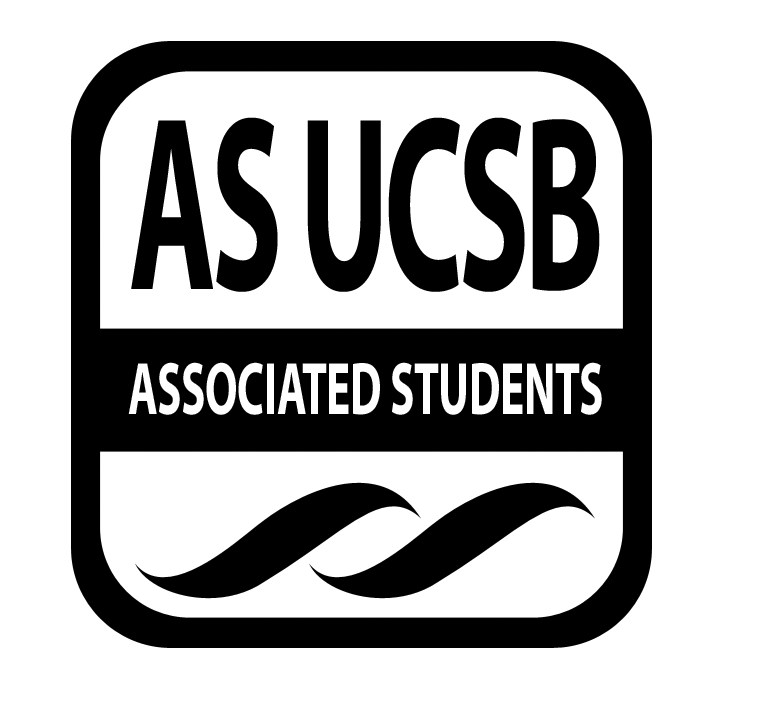 Below are the recommended motions, state “YES”, “NO”, or “ABSTAIN” after each recommendation. Members Present: Sen. Toubian, Sen. Nguyen, Sen. Cernat, Sen. Uribe, Sen. Khamis, Sen. BrisenoMembers Absent: Charles NeumannAcceptance of minutes	Motion to accept Internal Affairs minutes from 3/3/2019		VOTE: 6-0-0Acceptance of Agenda	Motion to accept the agenda.		VOTE: 6-0-0Action Items	030619 – 83 A Bill to Update the Global Gaucho Commission Legal Code 		Chohan – Karmes-Wainer	Motion to send to Consent Calendar: 030619 – 83 A Bill to Update the Global Gaucho Commission Legal Code		VOTE: 6-0-0Adjournment 	Motion to adjourn.		VOTE: 6-0-0